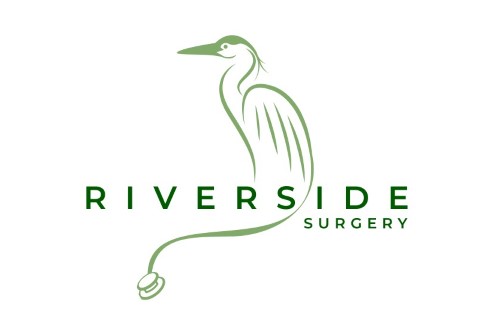 Waterside, Evesham, Worcestershire WR11 1JPTelephone: 01386 444400 www.riversidesurgery.co.uk PATIENT INFORMATION LEAFLETPractice Complaints Procedure:If you have a complaint of concern about the service you have received from the doctors, or any of the staff working in this practice, please let us know.  We operate a practice complaints procedure as part of a NHS system for dealing with complaints.How to Complain:We hope that most problems can be sorted out easily and quickly, often at the time they arise, and with the person concerned.  If your problem cannot be sorted out this way and you wish to make a complaint, we would like you to let us know as soon as possible.  Ideally within a matter of days, or at most, a few weeks – because this will enable us to establish what happened more easily.  If it is not possible to do that, please let us have details of your complaint:Within 6 months of the incident that caused the problem.OrWithin 6 months of discovering that you have a problem, provided this is within 12 months of the incident.Complaints should be addressed to the Practice Manager.  They will explain the complaints procedure to you, and will make sure that your concerns are dealt with promptly.  It will be a great help if you are as specific as possible about your complaint.What we shall do:We shall acknowledge your complaint within five working days and aim to have looked into your complaint within thirty working days of the date when your raised it with us.  We shall then be in a position to offer you an explanation, or a meeting with the people involved.  When we look into your complaint, we shall aim to:Find out what happened and what went wrongMake it possible for you to discuss the problem with those concerned, if you would like thisMake sure you receive an apology, where this is appropriateIdentify what we can do to make sure the problem doesn’t happen againComplaining on behalf of someone else:Please note that we keep strictly to the rules of medical confidentiality.  If you are complaining on behalf of someone else, we have to know that you have their permission to do so.  A note signed by the person concerned will be needed, unless they are incapable (because of illness) of providing this.Complaining to the Independent Parliamentary & Health Service Ombudsman:We hope that if you have a problem, you will use our practice complaints procedure.  We believe this will give us the best chance of putting right whatever has gone wrong, and an opportunity to improve our practice.  This does not affect your right to approach the Parliamentary and Health Service Ombudsman, if you feel you cannot raise your complaint with us, or you are dissatisfied with the result of our investigation.  You should contact the Ombudsman who is independent of the NHS and government on 0345 015 4033.Independent Complaints Advocacy Service:The independent Complaints Advocacy Service (ICAS) is a national service that supports people who wish to make a complaint about their NHS care or treatment.  The local ICAS office for the  is 0845 120 3748